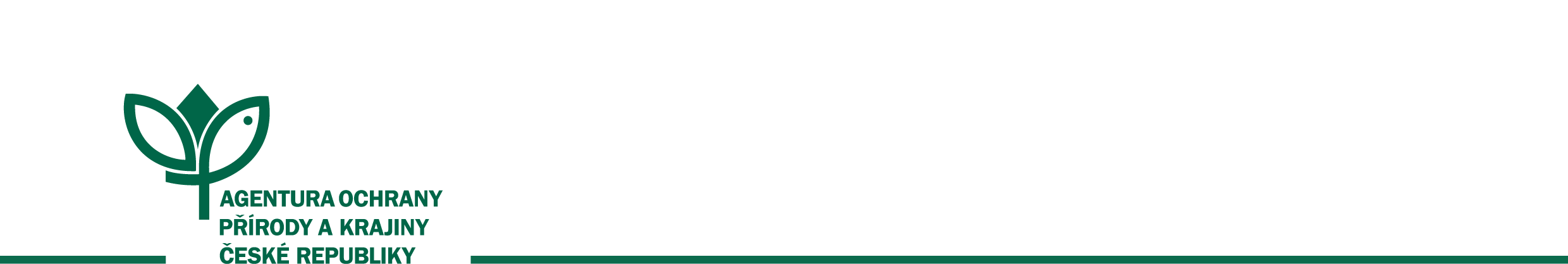 Dodatek č. 2ke smlouvě o zajištění provozu návštěvnického střediska pro chráněnou krajinnou oblast Blaník Domu přírody Blaníku, č. 13673/SOVV/17, ze dne 31. 10. 2017 ve znění Dodatku č. 1 ze dne 3. 4. 2023(dále jen „Smlouva“)Smluvní strany Česká republika - 	Agentura ochrany přírody a krajiny České republikySídlo: 				Kaplanova 1931/1, 148 00 Praha 11 - Chodov  IČO: 				629 335 91 	za kterou jedná:    		RNDr. František Pelc, ředitelBankovní spojení: 		xxxx(dále jen „AOPK ČR“)aZO ČSOP Vlašim	se sídlem:     		 	Pláteníkova 264, 258 01 VlašimIČ:                               	18595677DIČ:			 		CZ18595677zastoupená:                	Mgr. Kateřinou Červenkovou, předsedkyníbankovní spojení: 		xxxx(dále jen „ČSOP Vlašim“) Vzhledem k tomu, žeMinisterstvo životního prostředí publikovalo aktuální náklady obvyklých opatření MŽP 2024 k 1. 11. 2023, které jsou veřejně dostupné na https://www.mzp.cz/cz/naklady_obvyklych_opatreni_2024  a žádná ze stran neoznámila druhé straně, že se rozhodla smlouvu neprodloužit  a proto se účinnost smlouvy prodlužuje o rokse smluvní strany dohodly na uzavření tohoto dodatku č. 2 ke Smlouvě (dále jen „Dodatek“).Čl. 4, odst. 4.1. Smlouvy o dílo se ruší a nahrazuje následujícím zněním:„AOPK ČR se zavazuje poskytnout ČSOP Vlašim odměnu za provoz DPB  v následující výši:Rok 2024:  494 500 Kč bez DPH, 598 345 Kč s DPH 21% ČSOP Vlašim je plátcem DPH.“V případě prodloužení účinnosti smlouvy podle čl. 3.2 smlouvy je výše odměny za dobu prodloužení stejná jako pro rok 2024, nedohodnou-li se smluvní strany jinak. Příloha č. 5 Smlouvy se nahrazuje dokumentem tvořícím přílohu č. 1 tohoto Dodatku.Ostatní ustanovení Smlouvy zůstávají beze změny.  ČSOP Vlašim bere na vědomí, že tento Dodatek může podléhat povinnosti jeho uveřejnění podle zákona č. 340/2015 Sb., o zvláštních podmínkách účinnosti některých smluv, uveřejňování těchto smluv a o registru smluv (dále jen „zákon o registru smluv“), zákona č. 134/2016 Sb., o zadávání veřejných zakázek, ve znění pozdějších předpisů a/nebo jeho zpřístupnění podle zákona č. 106/1999 Sb., o svobodném přístupu k informacím, ve znění pozdějších předpisů a tímto s uveřejněním či zpřístupněním podle výše uvedených právních předpisů souhlasí.Tento Dodatek nabývá platnosti dnem podpisu oprávněným zástupcem poslední smluvní strany.Tento Dodatek nabývá účinnosti dnem podpisu oprávněným zástupcem poslední smluvní strany. Podléhá-li však tento Dodatek povinnosti uveřejnění prostřednictvím registru smluv podle zákona o registru smluv, nenabude účinnosti dříve, než dnem jeho uveřejnění. Smluvní strany se budou vzájemně o nabytí účinnosti Dodatku neprodleně informovat. Dodatek je vyhotoven ve třech stejnopisech, z nichž každý má platnost originálu. Dva stejnopisy obdrží AOPK ČR, jeden stejnopis obdrží ČSOP Vlašim.Nedílnou součástí této smlouvy jsou následující přílohy:Kalkulace nákladů Dům přírody BlaníkuVe Vlašimi dne 2.1.2024						V Praze dne 2.1.2024Příloha č. 1 Kalkulace nákladů „Dům přírody Blaníku“Mgr. Kateřina Červenková,předsedkyně ČSOP VlašimRNDr. František Pelc, ředitel AOPK ČRpočet hodinjednotková sazba bez DPHcelkem bez DPHcelkem včetně DPHpočet hodinjednotková sazba bez DPHcelkem bez DPHcelkem včetně DPHZajištění celoročního provozu návštěvnického střediska leden-prosinec 20241721287,33 Kč494 500 Kč598 345 Kč